Bijlage 1: beoordelingsformulier documentaire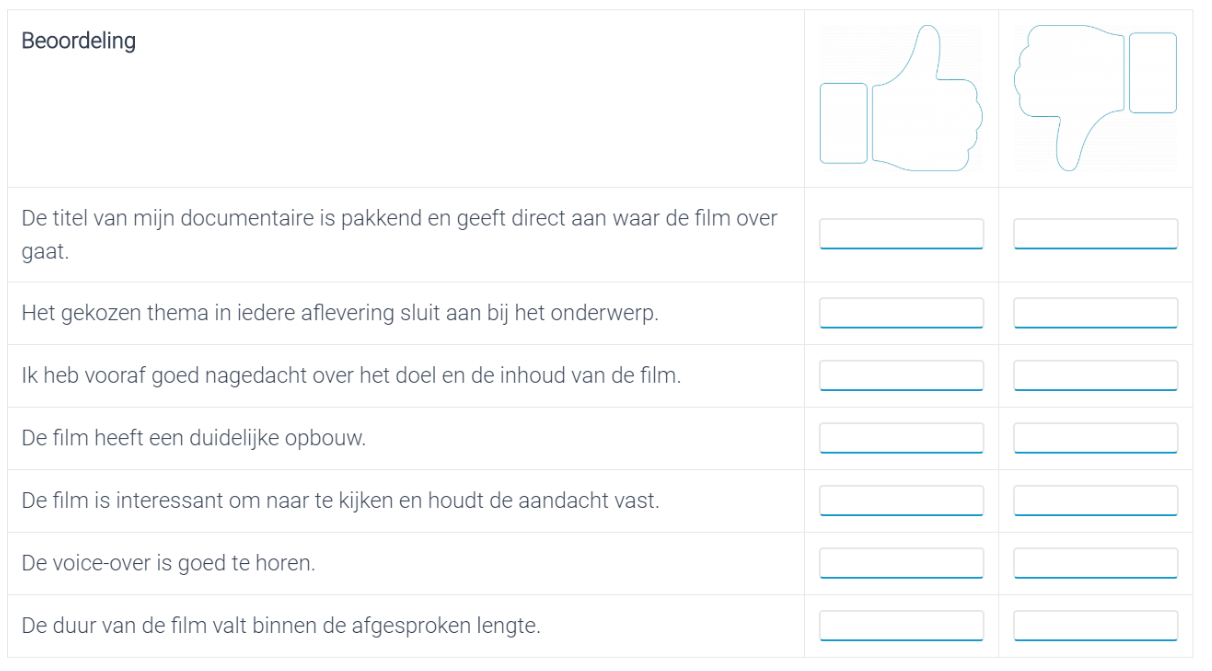 